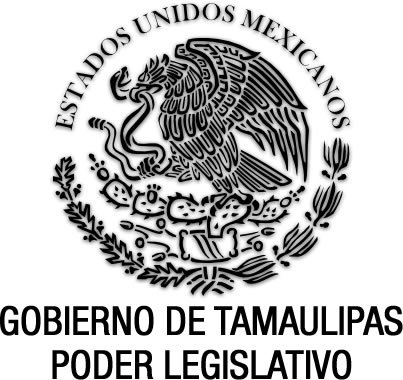 Reglamento de Mediación para el Poder Judicial del Estado de Tamaulipas(ABROGADO)Documento de consulta Sin reformas P.O. del 25 de noviembre de 2008Nota: Abrogado por el actual Reglamento del Centro de Mecanismos Alternativos para la Solución de Conflictos del Poder Judicial del Estado de Tamaulipas publicado en el Anexo al  P.O. No. 118, del 5 de octubre de 2021.H. SUPREMO TRIBUNAL DE JUSTICIAREGLAMENTO DE MEDIACIÓN PARA EL PODER JUDICIALDEL ESTADO DE TAMAULIPASCAPÍTULO IDISPOSICIONES GENERALESArtículo 1.- El presente ordenamiento tiene como objeto regular, con base en las previsiones de  del Estado y  de Mediación para el Estado, la prestación del servicio de mediación en sede judicial, así como el funcionamiento y organización interna del Centro de Mediación y Unidades Regionales del Poder Judicial del Estado de Tamaulipas, siendo de observancia obligatoria para los servidores públicos  que lo conforman.Artículo 2.- Para los efectos de este Reglamento se entenderá por:Centro de Mediación Judicial: El órgano auxiliar del Poder Judicial del Estado a cargo del proceso de autocomposición asistida; Ley:  de Mediación para el Estado de Tamaulipas;Mediación: Es el proceso voluntario, confidencial y flexible en el que uno o más mediadores intervienen como facilitadores de la comunicación entre las partes en  conflicto, a fin que éstas construyan acuerdos mutuamente satisfactorios, tendientes a  la solución  de su controversia;Mediador: Es la persona con nombramiento oficial capacitada para facilitar la comunicación entre las partes que intervienen en un conflicto dentro del Centro de Mediación y sus Unidades Regionales pertenecientes al Poder Judicial del Estado de Tamaulipas;Invitador: Es el servidor público adscrito al Centro de Mediación o Unidad Regional, cuya función es elaborar y entregar las invitaciones a las personas que hayan sido señaladas por quien solicita el servicio de mediación;Mediado: Persona que, por sí misma o a través de su representante, según sea el caso, decide someter el conflicto existente con otra persona al procedimiento de mediación para su solución; Invitado: Persona física o moral a la que se le extiende una invitación a instancias del solicitante del servicio de mediación, con la finalidad que a través de un proceso de mediación resuelvan la controversia existente entre ambos, yUnidad Regional: Unidades del Centro de Mediación pertenecientes al Poder Judicial ubicadas fuera de la capital del Estado, y destinadas a la prestación  del servicio de mediación en los términos de  de la materia y del presente reglamento.Artículo 3.-  El Proceso de mediación está destinado a las personas físicas y morales con pretensiones contrarias entre sí,  sometidas a la decisión de la autoridad Judicial, hasta en tanto  no exista sentencia ejecutoria.Artículo 4.- La mediación sólo podrá realizarse en los términos y condiciones que establece  en aquellos asuntos de carácter civil, mercantil, familiar, penal,  en materia de justicia  de paz, de justicia para adolescentes y en general en aquellos asuntos que sean susceptibles de transacción o convenio, siempre que no se afecten derechos de terceros ni se contravengan disposiciones de orden público.Artículo 5.- La mediación en sede judicial estará regida por los principios de: voluntariedad, confidencialidad, flexibilidad, neutralidad, imparcialidad, equidad, gratuidad, legalidad y honestidad, en términos de lo establecido por ; entendiéndose por:Voluntariedad: La libre decisión de los mediados es requisito esencial para participar en la mediación. Los mediados tendrán en todo momento la libertad para acudir, permanecer o retirarse del proceso, así como para decidir sobre la información que proporcionan para llegar o no a un acuerdo;Confidencialidad: Los mediados, los terceros participantes y los mediadores tienen el deber de guardar secreto respecto de los hechos e informaciones vertidas durante el desarrollo del proceso de mediación y aún con posterioridad a la terminación de éste, salvo que se otorgue el consentimiento total de los participantes involucrados, o en los supuestos que establece la propia Ley;Flexibilidad: Ausencia de patrones rígidos en el proceso de mediación que evite formalidades estrictas y solemnidades;Neutralidad: El mediador debe asumir la actitud para no ceder a sus propias inclinaciones o preferencias durante todo el procedimiento;Imparcialidad: El mediador debe actuar libre de favoritismos y prejuicios, tratando a los mediados sin diferencia y con objetividad;Equidad: La mediación propiciará condiciones de equilibrio entre los mediados, que conduzcan a la obtención de acuerdos comprensibles para ellos, mismos que serán recíprocos, satisfactorios y duraderos;Gratuidad: El servicio de mediación que proporcione el Centro de Mediación del Poder Judicial del Estado, será gratuito;Legalidad: El proceso de mediación y el convenio que derive del mismo, no deberá contravenir las disposiciones legales vigentes, yHonestidad: El mediador deberá abstenerse de conocer los asuntos que por cualquier motivo le impida desarrollar con objetividad e imparcialidad el procedimiento.CAPÍTULO IIDEL CENTRO DE MEDIACIÓN Y DE LAS UNIDADES REGIONALES DE MEDIACIÓNArtículo 6.- El Centro de Mediación es un órgano auxiliar del Poder Judicial del Estado, el cual tiene como finalidad brindar a la población que lo solicite el servicio de mediación de manera gratuita, en términos de  con las Unidades Regionales que determine el Pleno del Supremo Tribunal, de conformidad con la disponibilidad presupuestal.Artículo 7.- El Centro de Mediación y las Unidades Regionales, tienen como objetivos:Funcionar como institución alterna de solución de los conflictos entre las personas, brindándoles la oportunidad de exponer, dirimir y solucionar sus controversias por sí mismas con la ayuda de un tercero, y coadyuvar a reforzar la confianza de la sociedad en los sistemas de justicia;Fomentar y promover la mediación en el ámbito del Poder Judicial del Estado, como método alterno de solución de controversias;Ofrecer los servicios de mediación de manera gratuita a las personas que  opten por este método alterno de solución de conflictos;Difundir entre los demás miembros del Poder Judicial del Estado las técnicas de la mediación, a través de acciones de capacitación y promoción, y Los demás que se deriven de , del presente Reglamento y otras disposiciones jurídicas que resulten aplicables.Artículo 8.-  El Centro de Mediación estará conformado por un Director, Mediadores, Invitadores y demás personal técnico y administrativo que resulte necesario para su adecuado funcionamiento.Artículo 9.- Las Unidades Regionales estarán conformadas por un Jefe de Unidad, Mediadores, Invitadores y el personal técnico y administrativo que resulte necesario para su apropiado desempeño.Artículo 10.- El personal técnico que se menciona en los artículos precedentes deberá contar con título que lo acredite como: psicólogo, trabajador social o alguna otra carrera o profesión afín a las tareas propias del Centro de Mediación y las Unidades Regionales.Artículo 11.- El Director del Centro y los Jefes de Unidad  serán nombrados por el Presidente del  Supremo Tribunal de Justicia del Estado.Artículo 12.- Para ser Director del Centro de Mediación o Jefe de Unidad se requiere:Estar en pleno goce y ejercicio de sus derechos;Tener treinta y cinco años cumplidos al día de la designación;Ser  Licenciado en Derecho, con título registrado en el Supremo Tribunal de Justicia;Contar con estudios  en materia de mediación, yGozar de buena reputación y no haber sido condenado por delito  intencional que amerite pena corporal; El requisito establecido en la fracción II del párrafo anterior, tratándose del nombramiento de Jefe de Unidad, será de treinta años de edad cumplidos al día de su designación.Artículo 13.- El Director del Centro de Mediación tendrá las siguientes atribuciones y obligaciones:Representar al Centro de Mediación; Dirigir el Centro  de Mediación y vigilar el cumplimiento de sus objetivos;Fomentar y promover la mediación en el ámbito del Poder Judicial del Estado.Intervenir como mediador en los asuntos que así lo estime conveniente;Certificar y sancionar los convenios celebrados en el Centro de Mediación.Firmar las invitaciones para asistir al proceso de mediación;Comunicar a la autoridad judicial el inicio del proceso de mediación, las causas para su conclusión , y en su caso, remitir copia del convenio que las partes hayan celebrado para los efectos legales correspondientes;Presentar al Presidente del Supremo Tribunal de Justicia las propuestas para Jefes de Unidad, Mediadores, y demás personal para su designación;Promover en los Mediadores e Invitadores la capacitación y actualización  constante;Emitir los acuerdos que considere pertinentes para la adecuada prestación del servicio de mediación en el Centro y las Unidades Regionales;Rendir al Presidente del Supremo Tribunal de Justicia del Estado un informe trimestral y otro anual acerca de las actividades y resultados obtenidos por el Centro y sus Unidades Regionales;Designar al Mediador cuando no lo hagan las partes;Resolver las eventualidades que se susciten durante el procedimiento a petición de los mediadores o de los mediados;Vigilar que los procedimientos de Mediación se lleven a cabo en los términos de la Ley, de este Reglamento, y demás disposiciones aplicables;Evaluar los procedimientos de Mediación que se lleven a cabo en el Centro y en las Unidades Regionales;Promover la celebración de convenios de coordinación e intercambio permanente de conocimientos, proyectos y experiencias con instituciones públicas y privadas, nacionales y extranjeras que contribuyan al cumplimiento de las funciones del Centro;Atender las quejas y sugerencias con relación al servicio de mediación del Poder Judicial del Estado, con excepción de lo que establecen los artículos 45 y 46 de este Reglamento;Elaborar los informes  que en relación con sus funciones le sean solicitados por el Presidente del Supremo Tribunal de Justicia del Estado;Realizar las acciones necesarias para el cumplimiento de los objetivos del Centro de Mediación y de las Unidades Regionales, yLas demás que deriven de la Ley, de este Reglamento, o otras disposiciones jurídicas que resulten aplicables.Artículo 14.- Los Jefes de Unidades Regionales tendrán, en el ámbito de su función, las atribuciones y obligaciones siguientes:Dirigir   a su cargo y vigilar el cumplimiento de sus objetivos;Prestar el servicio de mediación en términos de  y de este Reglamento; Promover en los Mediadores la capacitación y actualización constante;Fomentar y difundir la mediación en su ámbito territorial;Resolver las eventualidades que se susciten durante el procedimiento a petición de los mediadores o de los mediados;Sancionar y certificar los convenios que le sean presentados por los mediadores adscritos a su Unidad;Comunicar a la autoridad judicial el inicio del proceso de mediación, las causas para su conclusión y, en su caso, remitir copia del convenio que las partes hayan celebrado para los efectos legales correspondientes;Evaluar los procedimientos de Mediación que se lleven a cabo en la Unidad Regional a su cargo;Rendir al Director del Centro de Mediación un informe trimestral acerca de las actividades y resultados obtenidos por , así como los informes a que se refiere la fracción VIII del artículo 175 de  del Poder Judicial del Estado;Elaborar los informes que en relación con sus funciones le sean solicitados por el Presidente del Supremo Tribunal de Justicia del Estado o el Director del Centro de Mediación, yLas demás que deriven de este Reglamento y otras disposiciones jurídicas que resulten aplicables.Artículo 15.- Para la prestación del servicio de mediación en sede judicial serán días y horas hábiles los comprendidos de lunes a viernes de 8:30 a 15:30 horas, excepto los días que conforme al calendario aprobado por el Pleno del Supremo Tribunal de Justicia del Estado de Tamaulipas se declaren como no laborables.CAPÍTULO  IIIDEL MEDIADORArtículo 16.- Los mediadores serán designados por el Presidente del Supremo Tribunal de Justicia a propuesta del Director del Centro.Artículo 17.- Para ser mediador del Centro de Mediación o Unidad Regional, además de lo establecido en , se requiere aprobar el examen psicológico y de conocimientos teórico-prácticos en materia de mediación aplicado por el Centro de Mediación y el Centro de Actualización Jurídica e Investigación Procesal del Supremo Tribunal de Justicia del Estado.Artículo 18.- Además de las establecidas en la Ley, son atribuciones y obligaciones del mediador: Desarrollar el proceso atendiendo a los principios y etapas de la mediación y al acuerdo que exista entre los mediados, de conformidad con lo establecido en la Ley, este Reglamento y demás disposiciones aplicables;Brindar a quienes soliciten los servicios de mediación, la información relacionada con este método alterno, explicándoles claramente el proceso, su naturaleza, objetivos y alcances;Asistir a las partes en la búsqueda y generación de soluciones al conflicto y alentar la evaluación de alternativas posibles a través de la comunicación y la comprensión;Abstenerse de intervenir en el proceso de mediación cuando su neutralidad se encuentre comprometida;Realizar, si lo hubiere, el acuerdo de mediación generado por las partes y firmarlo conjuntamente con ellas;Informar mensualmente a la Dirección del Centro de Mediación, o en su caso al Jefe de Unidad Regional, sobre las actividades desarrolladas y los procedimientos de mediación llevados a cabo;Llevar una agenda en la que harán las anotaciones más relevantes de cada sesión, a fin que no se pierdan los acuerdos aceptados por los mediados;Mantener el orden entre los mediados durante las sesiones que le correspondan, y Las demás que deriven de , este Reglamento y otras disposiciones jurídicas que resulten aplicables.Artículo  19.- Los invitadores serán designados por el Presidente del Supremo Tribunal del Estado, a propuesta del Director del Centro de Mediación.Artículo 20.-  Para ser Invitador se requiere:Tener veintiún años de edad cumplidos al día de la designación;Aprobar los exámenes de selección que para el efecto aplique el Centro de Mediación o Unidad respectiva; así  como los cursos de capacitación que éstos determinen, y Gozar de buena reputación y no haber sido condenado por delito  intencional que amerite pena corporal de más de un año de prisión.Artículo 21.- Son obligaciones y atribuciones de los Invitadores:Elaborar y entregar las invitaciones a quienes hayan sido señalados por los solicitantes del servicio de mediación, de acuerdo con la información que para el efecto proporcionen los mediadores;Comunicar oportunamente a los mediadores sobre la entrega de la invitación formulada, y Las demás que le encomiende el Director del Centro o  Jefe de Unidad Regional.CAPÍTULO IVDE LOS MEDIADOSArtículo 22.- En los procedimientos de mediación son derechos de los mediados:Que se les asigne un mediador;Participar en cada una de las sesiones de mediación;Solicitar que se suspenda, o dar por concluido, en cualquier momento, el proceso de mediación, yLos demás que les confiera , el presente reglamento y demás disposiciones legales aplicables.Artículo 23.- Sin demérito de las establecidas en , en todo proceso de mediación, los mediados tendrán las siguientes obligaciones:Asistir puntualmente y de forma personal a las reuniones de mediación previamente convocadas. Las personas morales lo harán por conducto de sus representantes, siempre y cuando cuenten con facultades para pleitos y cobranzas y, en su caso, para ejercer actos de dominio, administración  y/o cambiarios, otorgadas en los términos de la legislación vigente. Cuando se trate de adolescentes lo podrán hacer a través de sus padres, tutores o representante;Asumir su responsabilidad en la búsqueda de soluciones al conflicto planteado;Observar y respetar, en todo momento, el principio de confidencialidad en los asuntos tratados durante el proceso de mediación;Ser respetuoso, tolerante y cortés con los participantes en el procedimiento de mediación;Cumplir con los acuerdos pactados en el convenio, yLas demás que le impongan los ordenamientos aplicables.CAPÍTULO VDESARROLLO DE LAS ACTUACIONES DE MEDIACIÓNArtículo 24.- El Centro de Mediación del Poder Judicial prestará el servicio a solicitud de  que conozca del proceso, cuando el asunto sea susceptible de solucionarse a través de este método alterno, o bien, cuando así se lo solicite una de las partes, siempre y cuando esté de acuerdo la parte contraria. Sólo podrá iniciarse cuando ambas partes estén de acuerdo en someter sus diferencias a este método alterno y cuenten con capacidad para obligarse.Artículo 25.-  La solicitud contendrá la siguiente información:Número de solicitud;Fecha de elaboración;Mediador Asignado;Datos del solicitante:Nombre;Domicilio;Número telefónico;Nivel de estudios;Fecha de nacimiento;Estado civil;Ocupación;Enfermedad o padecimiento que deba conocer el mediador, eIdentificación.Fuente de derivación;Planteamiento general del conflicto;Materia y tipo de conflicto, yDatos de la contraparte:Nombre;Domicilio, cuando se conozca, yNúmero telefónico, en su caso.Artículo 26.- Recibida la solicitud a que se refiere el artículo anterior, el Director del Centro o Jefe de Unidad, por conducto del invitador, convocará a las partes para que acudan al Centro de Mediación a una entrevista inicial, a fin de que sean informados en qué consiste el procedimiento, su naturaleza y alcance. Realizada esta entrevista informativa, se determinará si el asunto puede resolverse en mediación y lo turnará a un mediador. En caso contrario lo comunicará al Juez que lo remitió, para la  continuación  del proceso judicial.Con la solicitud referida se registrará el asunto, elaborándose e identificándose  el expediente respectivo, que además deberá  archivarse en un medio electrónico para soporte del Centro o Unidad Regional. Artículo 27.- El expediente se conformará con los siguientes documentos de acuerdo al avance del proceso de mediación:Solicitud de mediación;Constancia de entrega de invitación;Aceptación del servicio de la parte invitada;Bitácora;Encuesta de Salida, ySeguimiento.Los expedientes físicos se destruirán transcurridos dos años después de concluidos, y sólo se conservará la información en versión electrónica. Artículo 28.- El mediador designado, invitará a las partes a una primera sesión, la cual se desarrollará conforme a lo establecido por los artículos 37 y 38 de este Reglamento, debiendo comunicar al Juez que remitió el asunto, el inicio del proceso de mediación.Artículo 29.- La invitación enviada a ambos mediados o sólo a uno, según sea el caso, contendrá lo siguiente:Número de expediente;Fecha de elaboración de la misma;Nombre y, en su caso, domicilio de la parte invitada;Nombre de la parte solicitante;Fecha, lugar y hora en la que se desarrollará la sesión informativa, yNombre y firma de quien suscribe la invitación.Articulo 30.- Si la parte invitada rechaza someter el conflicto a la mediación, se dará por concluido el trámite, notificándose  al interesado y al Juez que conozca del asunto.Artículo 31.- Si la sesión informativa, por motivos justificados no pudo celebrarse, a petición del solicitante se convocará a otra. Si no mediare nueva solicitud en un plazo de treinta días, se le comunicará al Juez esta circunstancia para que se siga el curso del procedimiento jurisdiccional y se archivará la solicitud.Artículo 32.-  El proceso de mediación será voluntario, informal y sin sujeción a normas procesales.Artículo 33.- Las sesiones de mediación serán privadas, orales y sólo se levantará constancia de los acuerdos obtenidos. Artículo 34.- Las sesiones podrán ser individuales o conjuntas a criterio del mediador, quien establecerá su duración o su eventual conclusión.Será individual la sesión cuando en ella participe sólo uno de los mediados, y conjunta cuando intervengan ambos mediados.Artículo 35.- Las sesiones individuales podrán realizarse antes, durante o con posterioridad a una sesión conjunta, siempre que el mediador requiera de información adicional, o la aclaración de algún tema ya tratado, para mejor comprensión de la controversia; o bien, a solicitud de alguno de los mediados.La información tratada en una sesión individual, sólo podrá darse a conocer en la sesión conjunta, previa autorización de quien la otorgó.Artículo 36.-  Las sesiones darán inicio a la hora previamente fijada con una tolerancia de espera de quince minutos. Transcurrido dicho lapso sin la concurrencia del o los mediados, se levantará un acta que firmarán los presentes junto con el mediador.En caso de inasistencia de una o ambas partes a más de tres sesiones, sin causa justificada, se dará por concluido el proceso, archivándose las constancias correspondientes y notificando esta circunstancia al juez respectivo.Las sesiones podrán ser diferidas a solicitud de una o ambas partes, pero en todo caso con el consentimiento de ambas. Diferida la sesión, y si por causa justificada no es posible fijar fecha para la siguiente, se concederá un término de treinta días para que sea presentada una nueva solicitud que al respecto formule el o los mediados. Transcurrido este término sin que mediare nueva solicitud, se dará por terminado el proceso, haciéndose la notificación respectiva al Juez que conoce del asunto.Artículo 37.- El mediador podrá auxiliarse de expertos en la materia de la controversia para lograr su solución. De igual forma, cuando lo estime necesario, podrá solicitar la intervención de psicólogos para proporcionar terapia a las partes, a fin que logren un equilibrio emocional que les permita iniciar o continuar con el proceso de mediación.Artículo 38.- El mediador designado podrá auxiliarse de otro u otros mediadores, del Director del Centro de Mediación o Jefe de Unidad, cuando estime necesaria su participación, el cuál se denominará comediador.Artículo 39.- Si los mediados están de acuerdo en sujetarse al proceso de mediación, y conformes con el mediador asignado, éste se presentará  y les  informará de las características, reglas, alcances y fines de este método, en lo que se denominará sesión inicial. Así mismo, cada uno de los mediados expresará sus puntos de vista respecto al conflicto, sus orígenes y pretensiones.Artículo 40.- En la sesión inicial, el mediador solicitará a los participantes que expongan los temas que desean se analicen con particular referencia y los que se consideren de extrema urgencia, como son los relativos a alimentos provisionales, separación de personas o temas económicos apremiantes.El mediador alentará a los participantes para que le faciliten toda la información y, en su caso, los documentos pertinentes que le permitan identificar el conflicto a negociar.En esta sesión, se planificará el desarrollo de las sesiones conjuntas e individuales que puedan ser necesarias para la solución del conflicto.Si se requiere de un tratamiento previo, el mediador lo informará a las partes y de aceptarlo éstas, canalizará al profesional respectivo el asunto para que una vez generadas las condiciones propicias, se continúe con el procedimiento de mediación, y en caso de no aceptarlo lo declarará concluido.Al término de la sesión se levantará un acta en la que se expresará lugar y fecha, nombre de los mediados, acompañando identificación oficial, y en caso de personas morales, la documentación necesaria con la que acrediten su personalidad, anexándose copia certificada y el nombre o nombres de los mediadores. Si alguna de las partes no sabe o no puede leer o escribir, el mediador leerá el acta en voz alta ante la presencia del interesado y de un testigo debidamente identificado propuesto por él, quien impondrá su nombre y firmará de aceptación, a ruego y en nombre de la persona impedida.Las personas que sirvan de intérpretes para alguno de los participantes, por diferencias en idioma o por impedimento auditivo, firmarán el acta conjuntamente con el participante a quien hayan asistido.El acta se firmará por triplicado, entregándose un ejemplar a cada una de las partes y otro al mediador para integrarse al expediente respectivo.Artículo 41.- El proceso de mediación podrá concluir por las siguientes causas:Los participantes no lograron acuerdo alguno;Alguna de las partes manifestó su deseo de retirarse definitivamente del procedimiento.Cuando a juicio del mediador el proceso no esté cumpliendo su propósito o exista desinterés manifiesto de uno o ambos mediados, yLas demás establecidas en este Reglamento,  u otros ordenamientos legales aplicables.La situación en que se dé por terminada la mediación en alguna etapa del procedimiento, no impide que se recurra nuevamente a este medio de solución de conflictos, si las circunstancias, a juicio del Juez, así lo permitieren.Artículo 42.- Todo mediador o comediador estará impedido para intervenir en un proceso de mediación, en los casos siguientes:En controversias en las  que tenga interés directo o indirecto;Siempre que entre el mediador o comediador  de que se trate, su cónyuge o sus hijos y alguno de los mediados, haya relación nacida de algún acto civil o religioso, sancionado y respetado por la costumbre;Cuando él, su cónyuge o alguno de sus hijos, haya sido judicialmente declarado heredero o legatario, o sea donante, donatario, socio, acreedor, deudor, fiador, fiado, arrendador, arrendatario, dependiente, comensal habitual de alguno de los mediados, o administrador actual de sus bienes;Si ha hecho promesa o amenazas, o ha manifestado de algún modo su enemistad o enojo existentes respecto de los mediados al momento del proceso de mediación;Si ha sido abogado o procurador, perito o testigo en la controversia de que se trate;Si ha conocido del conflicto sujeto a mediación como árbitro, o asesor, resolviendo algún punto que afecte la sustancia de la cuestión, en cualquier instancia;Cuando él, su cónyuge o alguno de sus parientes consanguíneos en línea recta, sin limitación de grados, los colaterales y afines dentro del cuarto grado, tenga interés o siga contra alguno de los mediados, un juicio civil o tenga acción que intentar por sus propios derechos, o una causa criminal, como acusador, querellante o denunciante, contra cualquiera de ellos;Cuando alguno de los litigantes o sus abogados, es o ha sido denunciante, querellante o acusador del mediador o del comediador; Si fuere pariente por consanguinidad o afinidad, del abogado de alguno de los mediados, en los mismos grados a que se refiere anterior, yCuando se encuentre en una situación que pueda afectar su imparcialidad en forma análoga o más grave que las mencionadas.Artículo 43.- El mediador o comediador, tienen el deber de excusarse del conocimiento de las controversias en que exista alguna de las causas expresadas en el artículo inmediato anterior, o cualquiera otra análoga o más grave que las mencionadas, aún cuando las partes no los recusen.Sin perjuicio de las providencias que conforme a este Reglamento  deben dictar, los mediadores y comediadores tienen la obligación de excusarse inmediatamente que se avoquen al conocimiento de un conflicto que no deben conocer por impedimento, o dentro de las veinticuatro horas siguientes a que ocurra el hecho que origine el impedimento, o que tengan conocimiento de él.Una vez que el mediador o comediador se excusen, lo comunicarán al Director del Centro o Jefe de Unidad Regional, para la calificación respectiva y, en su caso, turnarlo a quien deba iniciar o continuar con el proceso de mediación. Tratándose del Director del Centro o de los Jefes de Unidad la calificación corresponderá al Presidente del Supremo Tribunal de Justicia del Estado de Tamaulipas.La calificación del impedimento será de plano, admitiéndola o desechándola, dentro del plazo de tres días hábiles.Artículo 44.- Una vez concluido el proceso se realizará el seguimiento sobre el cumplimiento de los acuerdos logrados en el proceso de mediación en términos del convenio respectivo.El mediador tomará en cuenta para normar su criterio, la complejidad del asunto y los acuerdos obtenidos, el estado de la relación de los participantes y la conveniencia de llevar a cabo sesiones de seguimiento.CAPÍTULO VIDE  SANCIONESArtículo 45.- Los servidores públicos adscritos al Centro de Mediación y Unidades Regionales serán responsables de las faltas que cometan en el desempeño de su cargo y quedarán sujetos a las sanciones que determina la Ley de Responsabilidades de los Servidores Públicos. Para tal efecto, las partes en el respectivo proceso de mediación, por sí o a través de sus representantes, tendrán acción para iniciar el procedimiento de queja administrativa a que refiere el Título Quinto de  del Poder Judicial del Estado.T R A N S I T O R I OARTÍCULO ÚNICO.- El presente Reglamento entrará en vigor a partir del día siguiente de su publicación en el Periódico Oficial del Estado de Tamaulipas.EL SECRETARIO GENERAL DE ACUERDOS DEL SUPREMO TRIBUNAL DE JUSTICIA DEL ESTADO, C E R T I F I C O: QUE EL ANTERIOR “REGLAMENTO DEL CENTRO DE MEDIACIÓN DEL PODER JUDICIAL DEL ESTADO”, FUE APROBADO POR EL HONORABLE PLENO Y ORDENÓ SU PUBLICACIÓN Y DIFUSIÓN, EN ACUERDO DIVERSO TOMADO EN SESIÓN CELEBRADA EL 17 DIECISIETE DE ABRIL DE 2008 DOS MIL OCHO. SE EXPIDE LA PRESENTE CERTIFICACIÓN, PARA SUS EFECTOS LEGALES. EN CIUDAD VICTORIA, TAMAULIPAS, A LOS 21 VEINTIÚN DÍAS DE ABRIL DE 2008 DOS MIL OCHO. DOY FE.------------EL SECRETARIO GENERAL DE ACUERDOS.- LIC. JAIME ALBERTO PÉREZ ÁVALOS.- Rúbrica.REGLAMENTO DE MEDIACIÓN PARA EL PODER JUDICIAL DEL ESTADO DE TAMAULIPAS.Acuerdo del Supremo Tribunal de Justicia, del 17 de abril de 2008.P.O. No. 142, del 25 de noviembre de 2008.Abrogación:1.- P.O. No. 65 del 1 de Junio de 2022.En sus ARTICULOS TRANSITORIOS SEGUNDO Y TERCERO establece lo siguiente: “SEGUNDO: Se abroga el Reglamento de Mediación para el Poder Judicial del Estado de Tamaulipas, publicado en el Periódico Oficial del Estado el día 25 de noviembre de 2008.Tercero.- Se abroga el Reglamento de Mediación para el Poder Judicial del Estado de Tamaulipas, publicado en el Periódico Oficial del Estado el día 25 de noviembre de 2008”REGLAMENTO DEL CENTRO DE MECANISMOS ALTERNATIVOS PARA LA SOLUCIÓN DE CONFLICTOS DEL PODER JUDICIAL DEL ESTADO DE TAMAULIPAS.Acuerdo Gubernamental, del 29 de septiembre de 2021.P.O. Anexo al No. 118, del 5 de octubre de 2021.“EXTRACTO DEL REGLAMENTO DEL CENTRO DE MECANISMOS ALTERNATIVOS PARA LA SOLUCIÓN DE CONFLICTOS DEL PODER JUDICIAL DEL ESTADO DE TAMAULIPAS, PUBLICADO EN EL ANEXO AK P.O. NO. 118, DEL 5 DE OCTUBRE DE 2021, MEDIANTE CUAL ABROGA EN SUS ARTÍCULOS SEGUNDO Y TERCERO TRANSITORIOS, ABROGA EL REGLAMENTO DE MEDIACIÓN PARA EL PODER JUDICIAL DEL ESTADO DE TAMAULIPAS, PUBLICADO EN EL PERIÓDICO OFICIAL DEL ESTADO EL DÍA 25 DE NOVIEMBRE DE 2008.GOBIERNO DEL ESTADOPODER JUDICIALCONSEJO DE LA JUDICATURAEn sesión ordinaria celebrada en esta propia fecha, el Pleno del Consejo de la Judicatura del Estado, emitió el siguiente Acuerdo:Acuerdo General 6/2021 del Pleno del Consejo de la Judicatura del Estado, mediante el cual se aprueba el Reglamento del Centro de Mecanismos Alternativos para la Solución de Conflictos del Poder Judicial del Estado de Tamaulipas.C O N S I D E R A N D OI.- Que el Consejo de la Judicatura, como órgano del Poder Judicial del Estado, cuenta con independencia técnica, de gestión y para emitir sus resoluciones, las cuales, por regla general, serán definitivas e inatacables, salvo las que se refieran a la adscripción y remoción de jueces.II.- Que de conformidad con los párrafos segundo y tercero del artículo 100 de la Constitución Política del Estado, la administración, vigilancia y disciplina del Poder Judicial del Estado, con excepción del Pleno del Supremo Tribunal de Justicia, estará a cargo del Consejo de la Judicatura. Congruente con lo anterior, el artículo 114, apartado B, fracciones XV y XXVIII, de la Constitución Política del Estado, confiere al Consejo de la Judicatura, entre otras atribuciones, elaborar los reglamentos, acuerdos y circulares necesarios para la buena marcha administrativa del Poder Judicial, dentro del ámbito de sus competencias, excepto los tendientes a mejorar la impartición de justicia y los relativos al funcionamiento y organización del Pleno del Supremo Tribunal de Justicia; y, las demás facultades y obligaciones que las leyes le otorguen; mismas facultades que reproduce el artículo 122, fracciones XVI y XXX, de la Ley Orgánica del Poder Judicial.III.- El treinta y uno de mayo de dos mil siete, el Congreso del Estado de Tamaulipas expidió el decreto de la Ley de Mediación del Estado de Tamaulipas, en la que se regula la figura de la mediación en el Estado como una alternativa pacífica para resolver conflictos en diversas materias y dentro de la cual, en su artículo 25 hace referencia sobre la aplicación de la mediación por el Poder Judicial del Estado, la que se regulará de conformidad con lo establecido en el reglamento Interno que el Pleno del Supremo Tribunal de Justicia del Estado emita al efecto. En dicho sentido, el día veinticinco de noviembre de dos mil ocho, fue aprobado y entró en vigor el Reglamento de Mediación para el Poder Judicial del Estado de Tamaulipas por el Pleno del Poder Judicial del Estado, en el que se prestarían los servicios de mediación acorde a la regulación de la Ley de Mediación para el Estado de Tamaulipas.IV.- Sin embargo, el dieciocho de junio de dos mil ocho, es decir antes de la entrada en vigor del Reglamento de Mediación para el Poder Judicial del Estado de Tamaulipas, se originó la reforma constitucional en materia penal, con la cual, a nivel nacional el sistema de justicia penal establecía la necesidad de implementar una serie de reformas, cambios y avances para ser aplicados a más tardar en el año 2016. Fue así, que a nivel nacional se fueron desarrollando importantes avances legislativos, de los que se distingue que, el cinco de marzo de dos mil catorce fue publicado en el Diario Oficial de la Federación, el nuevo Código Nacional de Procedimientos Penales, dentro del cual, armonizando con la reforma constitucional, se establece el uso de los mecanismos alternativos para la solución de controversias en materia penal, como una de las vías para las salidas alternas, mediante el acuerdo reparatorio.V.- Aunado a lo anterior en fecha veintinueve de diciembre de dos mil catorce, se publicó la nueva Ley Nacional de Mecanismos Alternativos de Solución de Controversias en Materia Penal en el diario Oficial de la Federación, en la que se definen y regulan la mediación, conciliación y la junta restaurativa como mecanismos alternativos en materia penal, los principios que los rigen y los derechos y obligaciones de los Intervinientes, así como las condiciones bajo las que se realizaría la prestación del servicio mediante facilitadores certificados.VI.- El dieciséis de junio de dos mil dieciséis, se logró la unificación de criterios a nivel nacional mediante nuevas legislaciones publicadas en el Diario Oficial de la Federación en materias de adolescentes y ejecución penal, siendo la Ley Nacional del Sistema Integral de Justicia Penal para Adolescentes y la Ley Nacional de Ejecución Penal, a través de las cuales, respectivamente, en materia de mecanismos alternativos se define la regulación de los procedimientos que se aplicarán en materia de adolescentes, dentro de los que se distingue la mediación y los procesos de justicia restaurativa. En tanto que, en la materia de ejecución penal, se garantiza la realización de procesos de justicia restaurativa en los que la víctima u ofendido, el sentenciado y, en su caso, la comunidad afectada,  participan  en  la  resolución  de  cuestiones  derivadas  del  delito,  con  el  objeto  de  identificar  las necesidades y responsabilidades individuales y colectivas, así como a coadyuvar en la reintegración de la víctima u ofendido y del sentenciado a la comunidad y la recomposición del tejido social.VII.- En el ámbito estatal el veinticinco de septiembre de dos mil trece, el Código de Procedimientos Civiles del Estado de Tamaulipas, incorporó importantes reformas en materia de mecanismos alternativos, en las que se hace referencia al nombre del órgano auxiliar del Poder Judicial del Estado encargado de promover la solución pacífica de conflictos a través del diálogo, como el Centro de Mecanismos Alternativos para la Solución de Conflictos del Poder Judicial, dejando de llevar por nombre Centro de Mediación del Poder Judicial del Estado, así también dichas reformas, reconocen como mecanismos alternativos para la solución de conflictos en la materia de aplicación del código estatal, a la mediación, conciliación y transacción, así como una serie de disposiciones para regularlos como derechos, obligaciones y alcances de los convenios derivados de dichos procesos llevados en Centro de Mecanismos Alternativos para la Solución de Conflictos del Poder Judicial del Estado.VIII.- Por otra parte, el Poder Judicial del Estado ha implementado desde el año dos mil doce, una serie de modalidades en la aplicación de los mecanismos alternativos con la finalidad de propiciar un mayor acceso a la justicia mediante el uso de unidades móviles que facilitan la impartición de justicia, acudiendo a aquellas comunidades del estado en las cuales no se cuenta con una Unidad Regional del Centro de Mecanismos Alternativos. Asimismo, mediante la modalidad de mediación y conciliación a distancia, se ha consolidado la posibilidad  de  que  justiciables  que  se  encuentran  en  diferentes  ciudades  del  Estado,  puedan  participar simultáneamente  en  procesos  de  mecanismos  alternativos  mediante  el  uso  de  las  tecnologías  de  la comunicación, brindando solución a sus conflictos a pesar de la distancia. Hoy en día, este beneficio, con motivo del Convenio Marco de Colaboración celebrado por los estados de Baja California Sur, Coahuila De Zaragoza, Chiapas, Chihuahua, Durango, Nuevo León, Puebla, Sinaloa, Sonora, Tamaulipas, y Tlaxcala y en la ciudad de Monterrey, Nuevo León, el día veintitrés de mayo de dos mil diecinueve, es posible llevar a cabo en coordinación con los Centros de Mecanismos Alternativos de cada uno de los Estados, extendiendo así, el alcance de los mecanismos alternativos. De lo antes expuesto, en razón a los importantes avances legislativos, a los programas implementados para garantizar un mayor acceso a la justicia y ante la necesidad desarrollar nuevas habilidades y recursos para la prestación de servicios que garanticen condiciones de prevención y minimicen riesgos para hacer frente a la pandemia con motivo del SARS-COV-2 y sus variantes, se ha tenido que transitar de la prestación de servicios de una modalidad presencial a la modalidad de videoconferencia.Por ello, se considera que el Reglamento de Mediación para el Poder Judicial del Estado, aprobado el veinticinco de noviembre de dos mil ocho, se encuentra obsoleto y no resulta suficiente para regular la forma de atender los mecanismos  alternativos  para  la  solución  de  conflictos  acorde  a  la  presente  actualidad,  siendo  de  gran importancia la implementación de un Reglamento que garantice lo siguiente: defina con claridad la forma y condiciones en las que se realizan hoy en día los trámites y servicios que gratuitamente se brindan por el Centro, sus Unidades Regionales, unidades móviles y a través de la modalidad de mediación y conciliación a distancia, resultando necesario que el referido reglamento, también describa con claridad la manera de aplicación y uso de los recursos, materiales, tecnológicos y la infraestructura asignada para la prestación de los servicios, además de que describa la forma de realización de las actividades y estrategias complementarias que favorezcan el desarrollo  de  los  procedimientos  de  mecanismos  alternativos  de  conformidad  a  las  disposiciones  legales aplicables, los que se habrán de brindar, a través de las modalidades de atención presencial o en línea que hoy en día se realizan, permitiendo con todo ello, recabar con claridad y agilidad los resultados estadísticos para medir las áreas de oportunidad y propiciar una permanente calidad en la atención y servicios brindados.En ese sentido, y de conformidad además con lo dispuesto en los artículos 121 y 122, fracción XVI, de la Ley Orgánica del Poder Judicial del Estado, el Pleno del Consejo de la Judicatura, y en atención a la propuesta del Magistrado Presidente, ha tenido a bien emitir el siguiente:A C U E R D OPrimero.- Se aprueba el Reglamento del Centro de Mecanismos Alternativos para la Solución de Conflictos del Poder Judicial del Estado de Tamaulipas, al tenor de las disposiciones siguientes:REGLAMENTO DEL CENTRO DE MECANISMOS ALTERNATIVOS PARA LA SOLUCIÓN DE CONFLICTOS DEL PODER JUDICIAL DEL ESTADO DE TAMAULIPASCAPÍTULO IDISPOSICIONES GENERALESDel ObjetoArtículo 1.- al Articulo 108.-TRANSITORIOSPRIMERO: El presente Reglamento del Centro de Mecanismos Alternativos para la Solución de Conflictos del Poder Judicial del Estado de Tamaulipas, entrará en vigor a partir del día uno de enero del año dos mil veintidós.SEGUNDO: Se abroga el Reglamento de Mediación para el Poder Judicial del Estado de Tamaulipas, publicado en el Periódico Oficial del Estado el día 25 de noviembre de 2008.TERCERO: El Poder Judicial del Estado de Tamaulipas emitirá las disposiciones administrativas que desarrollen lo previsto en el presente Reglamento, a más tardar el día de su entrada en vigor, de conformidad con el artículo primero transitorio anterior.CUARTO. El Poder Judicial del Estado de Tamaulipas en su ámbito de competencia respectivo, proveerá los recursos humanos, tecnológicos y financieros que requiera la implementación del presente Reglamento y,QUINTO: El Director del Centro de Mecanismos Alternativos para la Solución de Conflictos del Poder Judicial del Estado, previo a la entrada en vigor del presente Reglamento implementará en el Centro y Unidades Regionales, la modificación a los formatos y documentos propios de los procedimientos de mecanismos alternativos con apego a las disposiciones contenidas en el presente instrumento reglamentario.Segundo.- El presente acuerdo surtirá efectos a partir del día uno de enero del año dos mil veintidós.Tercero.- Se abroga el Reglamento de Mediación para el Poder Judicial del Estado de Tamaulipas, publicado en el Periódico Oficial del Estado el día 25 de noviembre de 2008.Cuarto.- Para conocimiento oportuno de los órganos jurisdiccionales y administrativos, interesados, litigantes y público en general, instruméntese el Acuerdo General correspondiente; publíquese el presente acuerdo en el Periódico Oficial del Estado, en los estrados de la Secretaría General de Acuerdos del Supremo Tribunal de Justicia, en los de la Secretaría Ejecutiva de este Consejo, así como en la página web y redes oficiales del Poder Judicial del Estado. Asimismo, comuníquese al Director del Centro de Mecanismos Alternativos para la Solución de Conflictos del Poder Judicial del Estado, con el objeto de que en los términos del Reglamento que se aprueba, realice los actos pertinentes para su debido cumplimiento.Así lo acordó el Pleno del Consejo de la Judicatura del Estado, con el voto que por unanimidad emitieron el Magistrado Presidente Horacio Ortiz Renán, y Consejeros Dagoberto Aníbal Herrera Lugo, Raúl Robles Caballero, Ana Verónica Reyes Díaz y Xóchitl Selene Silva Guajardo; quienes firman ante el Secretario Ejecutivo, licenciado Arnoldo Huerta Rincón, que autoriza. Doy fe. SEIS FIRMAS ILEGIBLES. RÚBRICAS.Lo que se hace de su conocimiento para los efectos legales conducentes.Cd. Victoria, Tam, a 29 de Septiembre de 2021.- ATENTAMENTE.- EL SECRETARIO EJECUTIVO.- LIC.ARNOLDO HUERTA RINCÓN.- Rúbrica.”